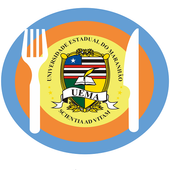 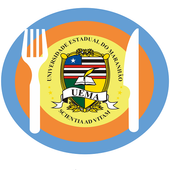          The University Restaurant warmly welcomes all UEMA's studentsO RU VEM DÁ BOAS - VINDAS AOS CALOUROS E VETERANOS DA UNIVERSIDADE.El Restaurante Universitario da la bienvenida a todos los estudiantes de UEMA* Menu prone to change  *Cardápio sujeito a alterações  * Menú sujeto a cambios P.S Protein options are offered to choose one.   *TVP (Textured Vegetable Protein = Soybean) OBS: As opções de proteico são oferecidas para escolha de uma delas.   *PVT (Proteína Vegetal Texturizada = Soja)NOTA: Las opciones de proteico se ofrecen para elegir una de ellas.  *PVT (Proteína Vegetal Texturizada = Soja)    Menu StructureESTRUTURA DO CARDÁPIOEstructura del menúMondaySegunda-feiraLunes Tuesday Terça-feiraMartes WednesdayQuarta-feiraMiércoles ThursdayQuinta-feiraJueves Friday Sexta-feira Viernes Protein 1Proteico 1Proteína 1Lasagna
LASANHA DE CARNE 
LasañaChopped meet on milk cream and onions sauce
PICADINHO À AMERICANA
 picaditos de carne con salsa de crema de leche y cebollas  Liver steak with parsley, garlic, olives, pea, red wine and oliver oil
FÍGADO À LISBOETA 
 Filete de hígado con perejil, ajo, aceitunas, guisantes, vino tinto y aceite de olivaShepherd's Pie
ESCONDIDINHO DE CARNE
Carne cubiertaSlice beef with onion, tomato and  bell pepper
CARNE TRINCHADA COM CEBOLA, PIMENTAO E TOMATECarne trinchada com pimentón, tomato, e cebollaProtein 2Proteico 2Proteína 2Chicken steak with onions
FILÉ DE FRANGO ACEBOLADO
 Filete de pollo com cebolla
 Roasted chicken fingers FRANGO À DORÊ 
Pollo empanado
Meat and banana pie
TORTA DE CARNE com banana
torta de carne com banana
chicken steak
FILÉ DE FRANGOFilete de polloStew ox’s pawMOCOTÓ
 Estofado de pata de bueyProtein 3Proteico 3Proteína 3Bovine tongue stew     
  LÍNGUA BOVINA ENSOPADA
 Estofado de  Lengua bovinaRoast Fried Kibbeh
QUIBE ASSADOKibbeh fritas asadasFried Chicken
FRANGO FRITOPollo FritoCooked Steak
BIFE DE PANELAFilete cocidoParched Chicken
FRANGO GRATINADO
 Pollo gratinado  Protein 4 VegetarianProteico 4VegetarianoProteína 4 VegetarianoVegetarian lasagna
LASANHA VEGETARIANA
 Lasaña de soja
 Soy with cauliflower 
SOJA EM GRÃO COM COUVE- FLOR
 Soja con coliflorSpinach Omelet
OMELETE DE ESPINAFRE
Tortilla de EspinacaVegan Shepherd's Pie
ESCONDIDINHO DE SOJA
 Soja cubiertaVegetarian Tropeiro Beans
TROPEIRO VEGETARIANO
 Frijoles Tropicales VegetarianosSaladSalada EnsaladaLettuce, carrot and cucumber
ALFACE, CENOURA E  PEPINO
 Lechuga, zanahoria y pepino  Lettuce, beet and carrot
ALFACE, BETERRABA E MILHOLechuga, remolacha y zanahoria
 rustic potato salad
SALADA DE BATATA RÚSTICA 
 ensalada de patata rústicaLeaves Mix
MIX DE FOLHAS 
 Mix de HojasLettuce, cucumber and tomato
ALFACE, PEPINO  E  TOMATE
Lechuga, pepino y tomateSide DishAcompanhamentoacompañamientoManioc flour on butter
FAROFA
 Harina de mandioca en mantequillaSpaghetti on garlic and oil
ESPAGUETE ALHO E ÓLEOEspagueti con ajo y aceiteManioc flour on butter
FAROFA
 Harina de mandioca en mantequilla Couscous
FAROFA DE CUSCUZ 
cuscúsManioc flour on “dendê”
FAROFA AMARELA
 Harina de mandioca en «dendê”CerealRice with turmeric          
ARROZ  COM AÇAFRÃO
 Arroz con cúrcumaRice
ARROZ BRANCO
Arroz blancoRice
ARROZ BRANCO
Arroz blancoRice
ARROZ BRANCO
Arroz blancoRice
ARROZ BRANCO
Arroz blancoLeguminousLeguminosaLegumbresBeans
FEIJÃO
FrijolesBeans
FEIJÃO
FrijolesBeans
FEIJÃO
FrijolesBeans
FEIJÃO
FrijolesBeans
FEIJÃO
FrijolesDessert SobremesaPostreApple                    
MAÇÃManzanaWatermelon
MELANCIA
SandíaOrange
LARANJA
NaranjaMelon
MELÃO
MelónOrange
LARANJA
Naranja